SZKOLENIE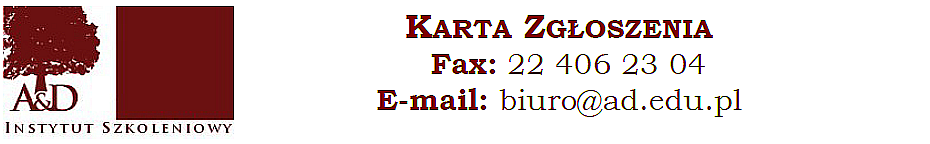 WARUNKI UCZESTNICTWANiniejsza karta zgłoszenia ma formę umowy zawartej pomiędzy firmą zgłaszającą a Instytutem Szkoleniowym A&D.Podstawą wzięcia udziału w szkoleniu jest przesłanie faksem  lub e-mailem wypełnionej karty zgłoszenia.W przypadku nie otrzymania potwierdzenia uczestnictwa 7 dni przed szkoleniem, prosimy o kontakt telefoniczny. Opłata za uczestnictwo w szkoleniach wyjazdowych obejmuje koszty: szkolenia, materiałów, przerw kawowych, noclegów, wyżywienia oraz atrakcji podanych w ofercie. Cena nie obejmuje kosztu związanego z dojazdem na szkolenie.Jeśli szkolenie jest finansowane ze środków KFS, to koszt obejmuje tylko udział w szkoleniu i materiały szkoleniowe.WARUNKI REZYGNACJIRezygnacja ze szkolenia wyjazdowego musi zostać przesłana mailem najpóźniej 21 dni roboczych przed jego rozpoczęciem. Rezygnacja w terminie późniejszym lub nie stawienie się na szkolenie, wiąże się z koniecznością pokrycia kosztów w wysokości 100%.ODWOŁANIE SZKOLENIAOrganizator zastrzega sobie prawo do: - odwołania szkolenia najpóźniej 3 dni robocze przed jego terminem, z przyczyn niezależnych od niego - zmiany terminu zajęć jeśli wykładowca z przyczyn losowych nie będzie mógł poprowadzić szkolenia. Uczestnicy zajęć niezwłocznie zostaną poinformowani o tym fakcie.UCZESTNICY SZKOLENIADANE PŁATNIKANazwa firmy: ................................................................................................................................................................Ulica: .......................................................................................................................................... NIP: .........................Kod: ....................................... Miejscowość: ..............................................................................................................Tel.: ......................................... Faks: ................................ E-mail: .........................................................................… Zapoznaliśmy się i akceptujemy warunki uczestnictwa w szkoleniu Instytutu Szkoleniowego A&DWyrażam zgodę na przetwarzanie powyższych danych zgodnie z ustawą z dnia 29 sierpnia 1997 r. o ochronie danych osobowych (Dz.U. z 2002 r. Nr 101, poz. 926, z późn. zm.) oraz w rozumieniu ustawy z dnia 18 lipca 2002 o świadczeniu usług drogą elektroniczną (Dz. U. Nr 144, poz. 1204 z późniejszymi zmianami) oraz w oparciu o Rozporządzenie Parlamentu Europejskiego i Rady (UE) 2016/679 z dnia 27 kwietnia 2016 r. w sprawie ochrony osób fizycznych w związku z przetwarzaniem danych osobowych i w sprawie swobodnego przepływu takich danych oraz uchylenia dyrektywy 95/46/WE (ogólne rozporządzenie o ochronie danych) do celów informacyjnych związanych z realizacją szkolenia do celów marketingowych / handlowych w zakresie organizowanych przez Instytut Szkoleniowy A&D szkoleń		data i podpis							osoba decyzyjnaOŚWIADCZENIEPRZY FINANSOWANIU SZKOLENIA ZE ŚRODKÓW PUBLICZNYCH………………………..miejsce i data	pieczęć jednostki						Instytut Szkoleniowy A&D Sp. z o.o.						ul. Nowolipki 28A/16, 01-019 WarszawaOświadczamy, iż usługa  nabyta w Instytucie Szkoleniowym A&D Sp. z o.o.,(proszę podać tytuł szkolenia)………………………………………………………………………………………………………………………………………………………………………………………………..................................................w terminie …………………...........................................,  mająca charakter usługi kształcenia zawodowego / przekwalifikowania zawodowegojest finansowana ze środków publicznych:
a) w całości, zgodnie z treścią art. 43 ust. 1 pkt 29 lit.c ustawy z dnia 11.03.2004 r. o podatku od towarów i usług (Dz. U. Nr 54, poz. 535 ze zm.) lub
b) w co najmniej 70 %, zgodnie z treścią § 13 ust. 1 pkt 20 rozporządzenia Ministra Finansów z dnia 04.04.2011 r. w sprawie wykonania niektórych przepisów ustawy o podatku od towarów i usług (Dz. U. 2011 Nr 73, poz. 392)"
*Prosimy zaznaczyć właściwą opcję a) lub b)pieczątka i podpis osoby upoważnionejdo zaciągania zobowiązań wobec jednostkiTytuł szkoleniaMiejsceDataCenaImię i nazwiskoStanowiskoNr. tel.Adres e-mail